CONTACT INFORMATION: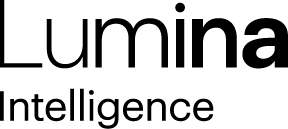 Lumina IntelligenceMonica Rico07423555808monica.ricocastrillo@lumina-intelligence.co.uk24th April 2023Gain Insight, Knowledge and Strategic Advice at the Convenience Conference 2023The Convenience Conference 2023 is set to take place on June 6th at Kings Place in London, and this year's event promises to be unmissable. The conference will examine growth opportunities for businesses and provide expert recommendations on overcoming future challenges.The Convenience Conference 2023 will focus on two core themes - Innovation and Implementation and Planning for the Future. This year's event will provide essential insight and analysis on the future of the convenience channel, including the impact of HFSS and the Deposit Returns Scheme on retailers and suppliers.The conference will also provide tips on how to attract great people to your team in the face of a staffing crisis. The event will feature top retailers and experts giving advice on the issues impacting the convenience sector, including Paul Stone and Harj Dhasee, who will discuss the changes they've made to their stores to create an engaging customer experience despite HFSS legislation.The Convenience Conference 2023 will also feature an interview with Mandeep Singh, owner of Convenience Retailer of the Year 2022 Premier Singh's Teynham, who will discuss his future plans and what sets his store apart from the competition.The conference will be sponsored by Britvic and One Stop, and the latest insights from Lumina Intelligence on the convenience channel will also be presented by Senior Insight Manager Flora Zwolinski. Tickets are on sale now, and retailers, suppliers, and industry experts are encouraged to attend. For more information and to book your ticket, visit the Convenience Conference 2023 website. You can consult the full program here. Get in touch with the Events team: Portia Dowd portia.dowd@wrbm.com Becky Cumbers becky.cumbers@wrbm.com 